Управление культуры и туризма администрации города Тулы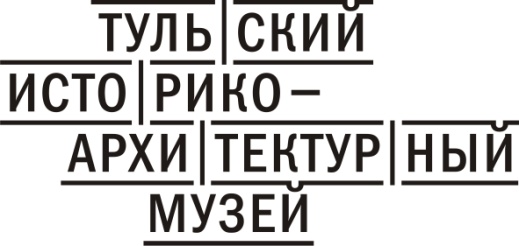 МБУК "Тульский историко-архитектурный музей" Россия, . Тула, пр. Ленина, 27 Телефон: 8/4872/70-12-71е-mail: info@tiam-tula.ruwww.tiam-tula.ru исх. №_____от _______________2 февраля в Тульском историко-архитектурном музее открывается выставка «Тень Зелёного города» из Музея архитектуры им. В.А. Щусева (Москва)Город-сад. Что мы вкладываем в это понятие? Как мы видим «город-сад» сегодня, и что думали о городах-садах наши предшественники в ХIХ и ХХ веке? Отвечая на эти вопросы, Музей архитектуры им. А.В. Щусева подготовил выставку об истории необыкновенно популярного движения – жизни на природе в городах-садах, которое зародилось в викторианской Англии и было подхвачено энтузиастами во многих странах Европы в ХХ веке. Начиная с 1910-х годов, российские архитекторы создавали проекты городов-садов для пригородов Москвы и Петербурга, промышленных центров России. На выставке будут показаны проекты, фотографии с чертежей, архивных фото, книг и журналов 1920-1930 годов из фондов Музея архитектуры.На вернисаже 2 февраля вместе с посетителями мы заложим свой символический Город-сад. Гостей также ожидают витаминно-насыщенные зеленые напитки. Выставка продлится до 18 марта. 
Телефон для справок: 31-26-61 е-mail: info@tiam-tula.ruМесто: Дом Крафта (проспект Ленина, 25)
Время: пятница, 2 февраля, 17:00
Вход свободный
Возраст: 6+